Додаток 1до рішення Южноукраїнської міської радивід «____» ____ 2020  № ____Інформація начальника управління економічного розвитку Южноукраїнської міської ради Петрик І.В. про хід виконання Програми розвитку малого і середнього підприємництва в місті Южноукраїнську на 2019-2020 роки, затвердженої рішенням Южноукраїнської міської ради від 05.03.2019 №1353Відповідно до масштабів діяльності підприємництво поділяють на мале, середнє та велике. Світовий досвід господарювання свідчить, що найважливішою складовою ринкової економіки має бути існування та взаємодія великих, середніх і малих підприємств, та їх оптимальне співвідношення.Розвиток малого підприємництва в значній мірі залежить від державної економічної політики в цілому, а також від здібностей кожного окремого суб’єкта малого підприємництва використати надані йому права для реалізації власних господарських цілей. Вплив цих двох факторів на розвиток малого підприємництва міста досить суттєвий. За даними Головного управління статистики у Миколаївській області в 2019 році (останні статистичні дані) в структурі підприємств міста  Южноукраїнська за їх розміром, частка малих підприємств (включаючи мікропідприємства) становила 90,3%, середніх – 9,7%, великих – 0% (без урахування відокремленого підрозділу «Южно-Українська АЕС» державного підприємства «Національна атомна енергогенеруюча компанія «Енергоатом, оскільки він є структурним підрозділом державного підприємства, зареєстрованого в іншому місті).Структура підприємств міста  Южноукраїнська за їх розміром у 2019 роціКількість малих і середніх  підприємств у розрахунку на 10,0 тис. осіб наявного населення у 2019 році становила 31 підприємство. Кількість цих підприємств у розрахунку на 10,0 тис. осіб наявного населення у порівнянні з 2016, 2017, 2018 роками збільшилась (у 2016 році - 28 підприємств, у 2017 році – 27 підприємств, 2018 рік - 28 підприємств).Кількість підприємств на 10 тис. осіб наявного населенняу 2019 році				 (одиниць)Обсяг реалізованої продукції (робіт, послуг) малими і середніми підприємствами (за даними головного управління статистики у Миколаївській області) у 2019 році становив 1859,8 млн. грн., що більше на 799,5 млн. грн. (або 69%) у порівнянні з 2018 роком.При цьому, загальний обсяг реалізованої промислової продукції по місту у січні-жовтні 2019 року, становив  8727,3 млн. грн., що більше на 922,1 млн.грн. (або на 11,8%), у порівнянні з аналогічним періодом 2018 року.Одним з пріоритетних напрямків роботи виконавчих органів Южноукраїнської міської ради та місцевих органів виконавчої влади є питання підтримки розвитку малого і середнього підприємництва, а саме: зосередження на реалізації регуляторної політики, вирішення проблем підприємництва, розбудова інфраструктури підтримки підприємництва, спрощення процедури реєстрації суб'єктів підприємницької діяльності та видачі їм документів дозвільного характеру, пошуку нових форм фінансової та матеріально-технічної підтримки, навчання та перенавчання незайнятого населення з орієнтацією на зайняття підприємницькою діяльністю, створення нових робочих місць, а також створення сприятливого інвестиційного клімату.Місто Южноукраїнськ – мале монопрофільне місто,  основним видом діяльності якого є виробництво електроенергії.Розвиток малого та середнього підприємництва є стратегічною необхідністю підвищення економічної та соціальної стабільності міста. Підприємництво, за належних умов його розвитку, має сприяти, перш за все, виконанню соціальної функції, а це створення додаткових робочих місць, наповнення ринку товарами, роботами, послугами та наповнення міського бюджету. За період дії Програми протягом 2019 року та 9 місяців 2020 року активність громадян міста Южноукраїнська щодо започаткування власної справи дещо збільшилася. У 2019 році було зареєстровано (поставлено на облік) 311 суб’єктів господарювання, у т.ч. юридичних осіб – 49, фізичних осіб-підприємців – 262, а зареєстровано припинення діяльності (знято з обліку) 208 суб’єктів господарювання, у т.ч. юридичних осіб – 21, фізичних осіб-підприємців – 187. За 9 місяців 2020 року зареєстровано (поставлено на облік) 205 суб’єктів господарювання, у т.ч. юридичних осіб - 20, фізичних осіб-підприємці - 185, при цьому зареєстровано припинення діяльності (знято з обліку) 131 суб’єкта господарювання, у т.ч. юридичних осіб – 3, фізичних осіб-підприємців – 128. Динаміка показників розвитку підприємництва в містіДинаміка показників розвитку підприємництва в місті Южноукраїнську, фізичних осіб-підприємців	У 2019 році спостерігається значне  збільшення кількості, як фізичних осіб – підприємців так і юридичних осіб, які зареєстрували свою діяльність. Проте, у 2019 році, кількість припинення діяльності юридичними особами збільшилася на 7 осіб, у порівнянні з 2018 роком. Динаміка показників розвитку підприємництва в місті Южноукраїнську,юридичних осіб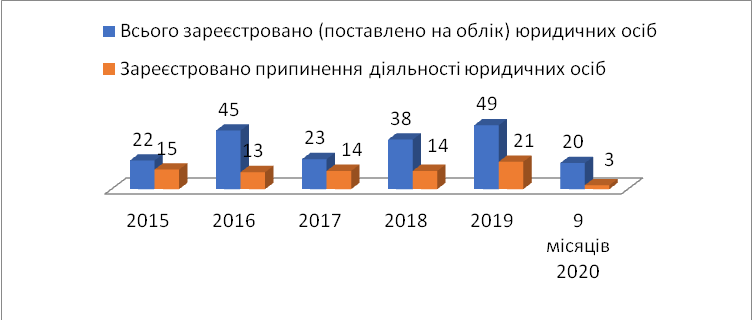 Всього станом на 01.10.2020 в Єдиному державному реєстрі юридичних осіб та фізичних осіб-підприємців (далі – ЄДР) перебувало 2056 суб’єктів господарювання міста, у тому числі: юридичних осіб - 542, фізичних осіб-підприємців  - 1514. Основною складовою сектора малого підприємництва в місті є фізичні особи - підприємці без статусу юридичної особи. У порівнянні з відповідним періодом 2019 року, кількість суб’єктів господарювання міста в ЄДР збільшилася на 174 особи, у тому числі: кількість юридичних осіб збільшилась на 25 осіб, кількість фізичних осіб-підприємців збільшилася на 149 осіб. Дані щодо кількості зареєстрованих суб’єктів господарювання та включених до ЄДР(за інформацією Центру надання адміністративних послуг)											одиницьЗа наведеними в таблиці даними починаючи з 2018 року спостерігається підвищення підприємницької активності в місті Южноукраїнську, про що свідчить збільшення кількості суб’єктів господарювання з 2017 року по 01.10.2020 року на 282 особи. 08.07.2014 набув чинності Закон України від 13.05.2014 №1258-ІІІ «Про внесення змін до деяких законодавчих актів України щодо спрощення процедури державної реєстрації припинення підприємницької діяльності фізичних осіб-підприємців за заявницьким принципом», згідно з яким відбулись певні зміни в порядку припинення підприємницької діяльності. Також, Державними реєстраторами центру надання адміністративних послуг міста Южноукраїнська отримано доступ до електронного сервісу для прийняття та опрацювання електронних заяв у сфері державної реєстрації юридичних осіб та фізичних осіб підприємців, у межах території Миколаївської області та вже з 28 березня 2019 року мешканці міста та області мали змогу за допомогою електронного сервісу  «Он-лайн будинку юстиції» здійснити державну реєстрацію фізичної особи – підприємця, юридичної особи, державну реєстрацію змін до відомостей про фізичну особу – підприємця та юридичної особи,  державну реєстрацію припинення підприємницької діяльності фізичної особи – підприємця за її рішенням, інше.Проведений аналіз свідчить, що потенціал малого і середнього бізнесу не реалізується в достатній мірі внаслідок ряду проблем, як на міському, так і державному рівні, та посилені кризових явищ, в тому числі з причини пандемії COVID-19.    Основні проблеми розвитку малого підприємництва:обмежений доступ суб’єктів малого  середнього підприємництва до ресурсів (фінансових, майнових тощо), високі податкові ставки;недостатність власних обігових коштів для розвитку бізнесу, високі кредитні ставки, що встановлені банком та відсутність інвестиційних ресурсів;недосконала нормативно-правова база у сфері підприємництва, обтяжлива податкова система;недостатній рівень заробітної плати найманих працівників;низький рівень інвестицій у малі та середні підприємства;низька інноваційна активність бізнесу, мала поінформованість суб’єктів підприємницької діяльності про інновації, креатину економіку тощо;невідповідність існуючої інфраструктури підтримки малого і середнього підприємництва потребам малого і середнього підприємництва та якості надання послуг;низька купівельна спроможність переважної частини населення;недостатній рівень освіти підприємців з питань сучасних методів та форм господарювання (невміння відслідковувати сучасні підходи до управління бізнесом);недостатні можливості для пошуку нових ділових партнерів та формування ділових зв’язків, подолання бар'єрів входження на нові ринки, стимулювання збуту та забезпечення конкурентоспроможності продукції;зростання цін та енергоносії та сировину. За даними Южноукраїнської державної податкової інспекції Головного управління Державної податкової служби у  Миколаївській області (далі – ЮУ ДПІ ГУДПС) станом на 01.10.2020 на податковому обліку перебувало 2139 платників податків (1572 – фізичних осіб-підприємців та 567 - юридичних осіб), у тому числі: платниками єдиного податку є 1382 особи (1296 фізичних осіб - підприємців та 86 юридичних осіб); на загальній системі оподаткування знаходяться 757 осіб (276 фізичних осіб - підприємців та 481 юридична особа). Дані щодо перебування суб’єктів господарювання на податковому обліку З метою навчання платників податків з питань застосування податкового законодавства, формування високої податкової культури населення та платників податків, впровадження ідеології добровільної сплати податків, обізнаності платників податків у сфері податкового законодавства, фахівцями ЮУ ДПІ ГУДПС у 2019 році та протягом 9 місяців 2020 року щомісяця проводилися тематичні зустрічі з платниками податків, семінари - практикуми, сеанси телефонного зв’язку «гаряча лінія», надавалися  консультації на особистих прийомах та по телефону, публікувалися роз’яснення податкового законодавства в місцевих засобах масової інформації. На базі ЮУ ДПІ ГУ ДПС у Миколаївській області існує центр обслуговування платників податків (ЦОПП). На сьогодні у ЦОПП створені комфортні умови щодо подання звітності та видачі довідок і дозвільних документів. Створені секції з віконцями по наданню адміністративних та інформаційних послуг по обслуговуванню платників податків. Працює відео спостереження. Все це дає змогу мінімізувати контакт платників з податківцями. Впроваджуються нові методи роз’яснювальної роботи, працює мережа Інтернет, існує зона WI-FI та додатковий комп’ютер для платників.Суб’єкти малого підприємництва є платниками місцевих податків та зборів, інших обов’язкових платежів, що впливає на поповнення міського бюджету. Дані про надходження до міського бюджету окремих податків та зборіввід суб’єктів господарювання(відповідно до інформації фінансового управління Южноукраїнської міської ради)                                                                                             тис. грн.Зазначити загальну суму надходжень від суб’єктів малого підприємництва до міського бюджету та бюджетів інших рівнів не є можливим через існуючий порядок обліку надходжень до бюджетів усіх рівнів та статистичний аналіз, які не включають в себе діяльність фізичних осіб – підприємців.Малому і середньому підприємництву відводиться важлива роль у вирішенні проблем зайнятості населення, оскільки питання зайнятості є одним із важливих економічних показників якості життя людей. У 2019 році кількість зайнятих працівників на малих і середніх підприємствах та найманих працівників на цих підприємствах в цілому збільшилося у порівнянні з 2018 роком. Кількість зайнятих працівників на малих і середніх підприємствах (осіб)(відповідно до статистичних даних)У 2019 році чисельність зайнятих працівників на мікропідприємствах міста збільшилася на 182 особи або на 96,8 %, на малих підприємствах міста скоротилась на 187 осіб або на 65,4 %, на середніх підприємствах кількість зайнятих працівників у 2019 році у порівнянні з 2018 роком збільшилася на 350 осіб, або на 23,5 %. У 2019 році також скоротилася і чисельність найманих працівників на малих та середніх підприємствах міста в цілому у порівнянні з 2018 роком. Кількість найманих працівників на малих і середніх підприємствах (осіб)(відповідно до статистичних даних)Протягом 2019 року та 9 місяців 2020 року в сфері економічної діяльності у місті створювалися нові робочі місця. У 2019 році створено 418 нових робочих місць, що більше на 51 робоче місце, у порівнянні з 2018 роком. За 9 місяців 2020 року  - 291 нове робоче місце, очікується на кінець 2020 року 279 робочих місця.Дані щодо створення нових робочих місць в усіх сферах економічної діяльності по місту Южноукраїнську по роках(відповідно до інформації, наданої департаментом соціальних питань та охорони здоров’я Южноукраїнської міської ради)Одним із видів фінансової підтримки підприємців-початківців є надання безробітним громадянам одноразової допомоги для зайняття підприємницькою діяльністю. Таку допомогу отримали:у 2019 році: 1особа у сумі 47,7 тис. грн., станом на 01.10.2020 року: 1 особа у сумі 29,4 тис.  грн.При наданні одноразової допомоги безробітним, переваги  надаються тим особам, які  обрали здійснення  підприємницької діяльності у сфері послуг.                                           Дані щодо надання одноразовоїдопомоги безробітним  для організації підприємницької діяльності(відповідно до інформації наданої Южноукраїнською місько філією Миколаївського обласного центру зайнятості)З метою орієнтації безробітних на зайняття підприємницькою діяльністю та самостійну зайнятість, Южноукраїнською міською філією Миколаївського обласного центру зайнятості організовуються семінари-навчання, на яких розглядаються питання відкриття підприємницької діяльності, умови виплати одноразової допомоги по безробіттю на відкриття своєї справи, навчають складати бізнес-плани, також проводяться індивідуальні психодіагностичні консультації, з метою вивчення схильностей до підприємницької діяльності. У 2019 році проведено 83 семінари, в яких взяло участь 595 осіб, протягом 9 місяців 2020 року - 92 семінари, в яких взяло участь 604 особи.На курсах цільового призначення для безробітних з основ організації підприємницької діяльності у 2019 році навчалася 1 особа, протягом 9 місяців 2020 року – 1 особа.Для сприяння розвитку підприємництва здійснюється ресурсна підтримка, суб’єктам господарювання  надаються в оренду приміщення комунальної власності міста, виділяються в оренду земельні ділянки.У департаменті інфраструктури міського господарства Южноукраїнської міської ради сформована база даних щодо нежитлових приміщень, які на конкурсних засадах здаються в оренду суб’єктам господарювання для комерційного використання та постійно ведеться моніторинг надання в оренду зазначених приміщень.Дані щодо надання в оренду майна суб’єктам господарюванняМіж Южноукраїнською міською радою та суб’єктами господарювання  протягом 2019 року укладено 86 договорів на оренду земельних ділянок для комерційного використання, на загальну площу 12,98 га, за 9 місяців 2020 року укладено 30 таких договорів, на загальну площу 1,68 га. Дані щодо виділення в оренду земельних ділянок під розміщення об’єктів підприємницької діяльності(відповідно до інформації управління екології, охорони навколишнього середовища та земельних відносин Южноукраїнської міської ради)Діяльність суб’єктів малого і середнього  підприємництва впливає на архітектуру та благоустрій міста, забезпечення населення товарами, роботами та послугами. Станом на 01.10.2020 в місті діє 357 об’єктів роздрібної торгівлі, 51 підприємство ресторанного господарства, 213 об’єктів по наданню послуг. У місті Южноукраїнську саме суб’єкти малого підприємництва організовують роботу сфери торгівлі, ресторанного господарства та сфери послуг, зокрема в переважній більшості фізичні особи – підприємці. Торговельна мережа та мережа сфери послуг у місті достатньо розвинуті. Дані щодо розміщення об’єктів торгівлі, ресторанного господарства та сфери послуг на території містаІсторичне походження місцевості могло б ефективно використовуватися для залучення туристів, адже туризм є однією з найбільш динамічних і конкурентних галузей. Саме такі переваги можуть сприяти розвитку бізнесу і, особливо, малого. Одним з напрямів подальшої активізації підприємництва є підтримка інвестиційно - інноваційної діяльності суб’єктів підприємництва.В місті так і не набули розвитку такі об'єкти інфраструктури підтримки підприємництва, як бізнес-центри, бізнес-інкубатори, фонди підтримки підприємництва. Не набули розвитку в місті і кредитні спілки. В той же час, в місті діють 8 банків, філій та відділень банків України, одним із пріоритетних напрямів діяльності яких є співпраця з представниками малого та середнього бізнесу. Проекти програм банків спрямовані на впровадження технологій мікрокредитування та активізацію роботи з малим і середнім бізнесом. Також, серед об’єктів інфраструктури підтримки підприємництва в місті діють 8 філій страхових компаній.Важливим для розвитку підприємництва є впровадження державної регуляторної політики. Реалізація державної регуляторної політики здійснювалась у напрямку формування сприятливих нормативно - правових умов для розвитку підприємництва, недопущення обмежень, які стримують розвиток підприємницької діяльності, забезпечення дотримання процедур підготовки регуляторних актів та інших заходів.Розуміючи важливість діалогу влади і бізнесу у процесі прийняття відповідних рішень, які стосуються суб’єктів господарювання, Южноукраїнською міською радою та виконавчими органами Южноукраїнської міської ради вживаються усі необхідні заходи для виконання Закону України «Про засади державної регуляторної політики у сфері господарської діяльності»: це планування роботи щодо підготовки проектів регуляторних актів (далі – РА), оприлюднення проектів та прийнятих РА, підготовка аналізів регуляторного впливу РА, проведення відстеження (базового, повторного, періодичного) результативності РА. Регуляторні акти приймаються відповідно до Порядку підготовки проектів РА, прийняття, відстеження результативності та перегляду РА  Южноукраїнської міської ради, її виконавчого комітету та міського голови, затвердженого рішенням Южноукраїнської міської ради від  25.07.2013 №983. Повідомлення про оприлюднення проектів РА оприлюднюються на сторінках газети «Контакт», на офіційному сайті міста Южноукраїнська за адресою: www.yu.mk.ua, самі проекти РА разом з аналізом регуляторного впливу (далі - АРВ) оприлюднюються  на офіційному сайті міста, в міській бібліотеці №1 та бібліотеці ПК «Енергетик». Прийняті РА оприлюднюються на офіційному сайті міста та в газеті «Контакт». Розробники проектів РА готують АРВ до кожного проекту РА, звіти про відстеження їх результативності (базове, повторне, періодичне), забезпечують процедуру оприлюднення проектів РА разом з АРВ, звітами про відстеження їх результативності, забезпечують оприлюднення РА після їх прийняття та підписання. В управлінні економічного розвитку Южноукраїнської міської ради створено реєстр діючих РА. Цей реєстр постійно оновлюється, по мірі прийняття нових РА та втрати чинності діючих. Всього станом на 01.10.2020 у цьому реєстрі знаходилося 63 РА, у тому числі 49 РА – рішення Южноукраїнської міської ради та 14 РА – рішення виконавчого комітету Южноукраїнської міської ради.Дані щодо прийняття регуляторних актіввідповідно до плану діяльностіУ місті функціонує Центр надання адміністративних послуг міста Южноукраїнська (ЦНАП), який на сьогоднішній день надає 136 адміністративних послуг громадянам та суб’єкти господарської діяльності. В постійному режимі ведеться робота по збільшенню кількості адміністративних послуг, які надаються через ЦНАП, в результаті чого послуги, що надавались різними структурами міста за різними адресами тепер акумулюються в одному місці, за місцезнаходженням Центру. Найбільш поширені з них це: реєстрація/зняття з реєстрації місця проживання фізичних осіб, реєстрація прав на нерухоме майно та їх обтяжень, реєстрація підприємницької діяльності, приватизація житла, постановка на квартирний облік, земельні питання, питання архітектури та містобудування, служби у справах дітей та інші. З вересня 2016 року розпочато прийняття документів для проведення реєстрації громадських організацій (повноваження головного територіального управління юстиції у Миколаївській області).Для інформаційного забезпечення суб’єктів підприємницької діяльності на офіційному сайті міста створена сторінка «Підприємцям». Проводяться наради, семінари - навчання. Суб’єкти господарювання інформувалися про проведення виставок, ярмарок, семінарів, конкурсів, зустрічей, які проводилися на державному та обласному рівнях, з метою обміну досвідом, використання інноваційних ідей тощо.При виконавчому комітеті Южноукраїнської міської ради діє координаційна комісія з питань розвитку підприємництва, до складу якої на паритетних засадах входять як підприємці, так і представники органів місцевого самоврядування та місцевих органів виконавчої влади. На засіданнях комісії, зокрема, розглядаються питання розвитку підприємництва, їх проблемні питанні тощо.Запроваджено проведення «круглих столів» з підприємцями. На засіданнях комісії, «круглого столу», і при особистому спілкуванні з підприємцями, їм  пропонується визначати спільні проблеми в їх діяльності, чинники, які перешкоджають в здійсненні діяльності, та надавати конкретні пропозиції щодо підтримки підприємництва в місті, але, на жаль, спостерігається не достатня активність та ініціатива підприємців. Інформація про виконання заходів Програми розвитку малого і середнього підприємництва 	в місті Южноукраїнську на 2019-2020 роки за 9 місяців 2020 рокуНачальник управління економічного розвитку Южноукраїнської міської ради						І.В.ПетрикУсього,одиницьв тому числі:в тому числі:в тому числі:в тому числі:в тому числі:в тому числі:в тому числі:в тому числі:Усього,одиницьвеликі
підприємствавеликі
підприємствасередні
підприємствасередні
підприємствамалі
підприємствамалі
підприємстваз них:з них:Усього,одиницьвеликі
підприємствавеликі
підприємствасередні
підприємствасередні
підприємствамалі
підприємствамалі
підприємствамікропідприємствамікропідприємстваУсього,одиницьод.у % до загальної кількості підприємств містаод.у % до загальної кількості підприємств містаод.у % до загальної кількості підприємств містаод.у % до загальної кількості підприємств міста124––129,711290,39677,4Усього, одиницьв тому числі:в тому числі:в тому числі:в тому числі:Усього, одиницьвеликі підприємствасередні підприємствамалі підприємстваз них:Усього, одиницьвеликі підприємствасередні підприємствамалі підприємствамікропідприємства31–32824Зареєстровано (поставлено на облік) всього:у тому числі:201520162017201820199 місяців 2020Зареєстровано (поставлено на облік) всього:у тому числі:199255329221311205юридичні особи224523384920фізичні особи-підприємці177210306183262185Зареєстрованоприпинення діяльності (знято з обліку), всього:у тому числі:201520162017201820199 місяців 2020Зареєстрованоприпинення діяльності (знято з обліку), всього:у тому числі:232214243223208131юридичні особи15131414213фізичні особи-підприємці217201229211187128Всього суб’єктів господарювання,у тому числі:Станом на:Станом на:Станом на:Станом на:Станом на:Всього суб’єктів господарювання,у тому числі:01.01.201701.01.201801.01.201901.01.202001.10.2020Всього суб’єктів господарювання,у тому числі:17741860185819822056юридичні особи466475494525542фізичні особи-підприємці13081385136414571514Станом на:Станом на:Станом на:Станом на:01.01.201701.01.201801.01.201901.10.2020Всього суб’єктів господарювання1784187718982139у тому числі:юридичних осіб454467506567з них знаходяться на:загальній системі оподаткування364381419481є платниками єдиного податку90868786фізичних осіб-підприємців1330140813921572з них знаходяться на:загальній системі оподаткування246221213276є платниками єдиного податку1084118711791296Назва доходного джерелаФактичнінадходженняФактичнінадходженняОчікувані надходження 2020 рікВідхилення, %Назва доходного джерела2019 рік9 місяців2020 рікОчікувані надходження 2020 рікВідхилення, %12345Податок на доходи фізичних осіб, що сплачується фізичними особами за результатами річного декларування771,2621,7700,088,8Плата за землю, всього, в тому числі:50238,627804,637925,073,3земельний податок з юридичних осіб43280,522958,231400,073,1оренда землі з юридичних осіб3874,12624,83500,074,9земельний податок з фізичних осіб38,326,325,0105,2оренда землі з фізичних осіб3045,72195,33000,073,2Реєстраційний збір за проведення реєстрації юридичних осіб та фізичних осіб-підприємців----Збір за провадження деяких видів підприємницької діяльності----Єдиний податок, всього, в тому числі:17489,814022,817300,081,1 з юридичних осіб2079,6892,81300,068,67 з фізичних осіб – підприємців15407,613130,016000,082,1с/х товаровиробників2,6---Плата за оренду майнових комплексів та іншого майна, що у комунальній власності (30%)494,1307,2400,076,8Всього:68993,742756,356325,075,9Кількість зайнятих працівників, осіб  2016 рік2017 рік2018 рік2019 рікМікропідприємства259212188370темп росту/зниження, %92,581,988,6196,8Малі підприємства401476540353темп росту/зниження, %88,7118,7113,465,4Середні підприємства1362144314861836темп росту/зниження, %96,9105,9103123,5Всього:2022213122142559Кількість найманих працівників, осіб  2016 рік2017 рік2018 рік2019 рікМікропідприємств229182163326темп росту/зниження, %99,179,489,6200Малих підприємств629471537345темп росту/зниження, %92,574,911464,2Середніх підприємств1362143514781828темп росту/зниження, %97,5105,4103123,7Всього:1991208821782499Створені нові робочі місця2016 рік2017 рік2018 рік2019 рік 9 місяців 2020 рокуВсього створено нових робочих місць в усіх сферах економічної діяльності218310348418291У галузях економіки на підприємствах та організаціях різних форм власності, включаючи малі підприємства1061262065126Підприємці - фізичні особи (які вперше у звітному періоді зареєстрували свою діяльність) та наймані працівники, з якими укладені трудові угоди112184142367265Показники2016 рік2017 рік2018 рік2019 рік9 місяців 2020 рокуКількість осіб (безробітних), які отримали одноразову допомогу для організації підприємницької діяльності52111Загальна сума одноразової допомоги, тис. грн.75,423,435,947,729,4Показникистаном на:станом на:станом на:станом на:станом на:Показники01.01.201701.01.201801.01.201901.01.202001.10.2020Кількість укладених договорів оренди майна комунальної власності370379388331303Загальна площа приміщень (кв.м.)28770,3823819,625928,2429485,928737,7Показники2016 рік2017 рік2018 рік2019 рік9 місяців 2020 рокуКількість договорів укладених за рік на  оренду земельних ділянок5966488630Площа земельних ділянок (га)3,3110,184,0712,981,68Розміщено об’єктівСтаном на:Станом на:Станом на:Станом на:Станом на:Станом на:Станом на:Розміщено об’єктів01.01.201701.01.2018  01.01.201901.01.202001.10.2020Всього об’єктів:594622606606621Об’єкти роздрібної торгівлі, всього,у тому числі:346350350350357лотки з продажу непродовольчих товарів88886кіоски, трейлери, всього, у тому числі з продажу:3232323232       продтоварів1818181818       непродтоварів1414141414магазини, павільйони, всього, у тому числі з продажу:306310310310319       продтоварів6670707077       непродтоварів240240240240242Об’єкти ресторанного господарства, всього, у тому числі:5149505051бари34666кафе2723252525закусочні98667їдальні, буфети1213131313лотки-1---Об’єкти сфери послуг, всього, у тому числі:197198180180213перукарні5151444446майстерні по ремонту взуття1414131313майстерні по ремонту побутової техніки1111101010майстерні по ремонту годинників33222майстерні по ремонту ювелірних виробів33111майстерні по ремонту і пошиттю швейних, трикотажних, шкіряних виробів10109912фотосалони33223майстерні по ремонту меблів11111ремонт автотранспортних засобів77555послуги прокату33222кінотеатри-1111інші послуги9191919190Аптеки, аптечні пункти1616161617АЗС та АГЗС66666Ринки334442019 рік9 місяців2020 рокуВсього прийнято регуляторних актів,у тому числі:88рішення Южноукраїнської міської ради77рішення виконавчого комітету Южноукраїнської міської ради11№ з/пПріоритетнізавданняПріоритетнізавданняЗміст заходуЗміст заходуТермінвиконанняВідповідальні виконавціСтан виконанняСума витрачених коштів у звітному періоді, тис.грн.ДжерелафінансуванняВартість(тис. грн.)1223345674.1. Впорядкування нормативного регулювання підприємницької діяльності4.1. Впорядкування нормативного регулювання підприємницької діяльності4.1. Впорядкування нормативного регулювання підприємницької діяльності4.1. Впорядкування нормативного регулювання підприємницької діяльності4.1. Впорядкування нормативного регулювання підприємницької діяльності4.1. Впорядкування нормативного регулювання підприємницької діяльності4.1. Впорядкування нормативного регулювання підприємницької діяльності4.1.1.Подальше впровадження державної регуляторної політикиПодальше впровадження державної регуляторної політикиПланувати роботу з підготовки проектів регуляторних актів (далі- РА) на наступний календарний рікПланувати роботу з підготовки проектів регуляторних актів (далі- РА) на наступний календарний рікраз на рік,до 15 грудняуправління економічного розвитку Южноукраїнськоїміської ради (далі - УЕР), управління, відділи Южноукраїнської міської ради та її виконавчого комітету - розробники проектів РА    За поданням управлінь та відділів Южноукраїнької міської ради, які є розробниками проєктів РА, план діяльності з підготовки проєктів РА на 2020 рік (далі - план діяльності), затверджено міським головою 11.12.2019.    План діяльності 16.12.2019 оприлюднено на офіційному сайті міста Южноукраїнськ за адресою: www.yu.mk.ua, у формі відкритих даних на Єдиному державному веб-порталі відкритих даних: www.data.gov.ua, в газеті «Контакт» № 51 від 19.12.2019.21.01.2020 та 02.03.2020 внесено зміни та доповнення до плану діяльності із підготовки проєктів РА.    Проєкти РА виконавчими органами      Южноукраїнської міської ради розробляються відповідно до діючого законодавства України та Порядку підготовки проєктів РА, прийняття, відстеження результативності та перегляду РА Южноукраїнської міської ради, її виконавчого комітету та міського голови, затвердженого рішенням Южноукраїнської міської ради від  25.07.2013 №983 (зі змінами та доповеннями).   Розробники проєктів РА готують аналіз регуляторного впливу (далі – АРВ) до кожного проєкту РА, звіти про відстеження їх результативності (базове, повторне, періодичне), забезпечують процедуру оприлюднення проєктів РА разом з АРВ, звітами про відстеження їх результативності, забезпечують оприлюднення РА після їх прийняття та підписання.     Повідомлення про оприлюднення проєктів РА оприлюднюються на сторінках газети «Контакт», на офіційному сайті міста Южноукраїнська за адресою: www.yu.mk.ua, самі проєкти РА разом з АРВ оприлюднюються  на офіційному сайті міста, міській бібліотеці №1 та бібліотеці ПК «Енергетик».    Прийняті РА оприлюднюються на офіційному сайті міста та в газеті «Контакт».     Звіти про відстеження результативності РА, розміщуються на офіційному сайті міста Южноукраїнськ за адресою: www.yu.mk.ua. Реєстри РА щомісячно оновлюються, по мірі прийняття нових РА та втрати чинності діючих РА, станом на 1 число місяця.   Всього прийнятих станом на 01.10.2020 РА - 63, у тому числі рішень Южноукраїнської міської ради - 49, рішень виконавчого комітету Южноукраїнської міської ради – 14.    -міський бюджет у межах кошторису виконавців4.1.2.Забезпечення  підвищення ефективності діяльності  Центру надання адміністративних послуг міста ЮжноукраїнськаЗабезпечення  підвищення ефективності діяльності  Центру надання адміністративних послуг міста ЮжноукраїнськаЗдійснювати моніторинг нормативно-правових актів, якими регулюється видача документів дозвільного характеру та за результатами цього моніторингу надавати пропозиції відділу державних адміністраторів та забезпечення їх діяльності Миколаївської обласної державної адміністрації щодо зменшення переліку документів, які подаються для одержання дозволів, усунення дублювань під час подання, розгляду, узгодження документів на кожному етапі дозвільної процедуриЗдійснювати моніторинг нормативно-правових актів, якими регулюється видача документів дозвільного характеру та за результатами цього моніторингу надавати пропозиції відділу державних адміністраторів та забезпечення їх діяльності Миколаївської обласної державної адміністрації щодо зменшення переліку документів, які подаються для одержання дозволів, усунення дублювань під час подання, розгляду, узгодження документів на кожному етапі дозвільної процедурищокварталуЦентр надання адміністративних послуг міста Южноукраїнська  Центр надання адміністративних послуг міста Южноукраїнська з 2017 року є членом Всеукраїнської асоціації центрів надання адміністративних послуг. На робочих нарадах Асоціації, на щорічній конференції постійно обговорюються питання щодо спрощення процедур надання адміністративних послуг, готуються спільні листи та практичні рекомендації до Мінекономрозвитку, Мінрегіонбуду, профільного комітету Верховної Ради України, центральних органів виконавчої влади.Державними реєстраторами центру надання адміністративних послуг міста Южноукраїнська отримано доступ до електронного сервісу для прийняття та опрацювання електронних заяв у сфері державної реєстрації юридичних осіб та фізичних осіб підприємців, у межах території Миколаївської області та вже з 28 березня 2019 року мешканці нашого міста та області мають змогу скористатись такою можливістю.За допомогою даного електронного сервісу    «Онлайн будинку юстиції» можливо здійснити наступне:-  державна реєстрація фізичної особи – підприємця;-  державна реєстрація змін до відомостей про фізичну особу – підприємця;- державна реєстрація припинення підприємницької діяльності фізичної особи – підприємця за її рішенням;- державна реєстрація включення відомостей про фізичну особу – підприємця до Єдиного державного реєстру юридичних осіб, фізичних осіб – підприємців та громадських формувань, зареєстрованих до 01 липня 2004 року, відомості про яких не містяться в Єдиному державному реєстрі;- державна реєстрація створення юридичної особи;- державна реєстрація включення відомостей про юридичну особу до Єдиного державного реєстру юридичних осіб, фізичних осіб – підприємців та громадських формувань, зареєстрованих до 01 липня 2004 року, відомості про яких не містяться в Єдиному державному реєстрі.--у межах кошторису виконавців4.1.2.Забезпечення  підвищення ефективності діяльності  Центру надання адміністративних послуг міста ЮжноукраїнськаЗабезпечення  підвищення ефективності діяльності  Центру надання адміністративних послуг міста ЮжноукраїнськаІнформувати через засоби масової інформації про роботу Центру надання адміністративних послуг міста Южноукраїнська. Надавати суб’єктам господарювання роз’яснення щодо порядку видачі документів дозвільного характеруІнформувати через засоби масової інформації про роботу Центру надання адміністративних послуг міста Южноукраїнська. Надавати суб’єктам господарювання роз’яснення щодо порядку видачі документів дозвільного характерущокварталуЦентр надання адміністративних послуг міста Южноукраїнська     На офіційному сайті міста Южноукраїнська, сторінці Центру надання адміністративних послуг міста Южноукраїнська, у соцмережі Фейсбук розміщується інформація щодо змін в законодавстві, порядку надання адміністративних послуг.-міський бюджет у межах кошторису виконавців4.1.2.Забезпечення  підвищення ефективності діяльності  Центру надання адміністративних послуг міста ЮжноукраїнськаЗабезпечення  підвищення ефективності діяльності  Центру надання адміністративних послуг міста ЮжноукраїнськаРозміщувати та постійно оновлювати інформацію на стендах Центру надання адміністративних послуг міста ЮжноукраїнськаРозміщувати та постійно оновлювати інформацію на стендах Центру надання адміністративних послуг міста ЮжноукраїнськапостійноЦентр надання адміністративних послуг міста Южноукраїнська   Інформація щодо змін в законодавстві з питань надання адміністративних послуг постійно розміщується та оновлюється на стендах Центру надання адміністративних послуг.-міський бюджет у межах кошторису виконавців4.1.3.Забезпеченняправового захисту суб’єктів підприємницької діяльностіЗабезпеченняправового захисту суб’єктів підприємницької діяльностіЗабезпечити рівноправність здійснення підприємницької діяльності фізичними особами –підприємцями, підприємствами різних форм власності та організаційно-правових формЗабезпечити рівноправність здійснення підприємницької діяльності фізичними особами –підприємцями, підприємствами різних форм власності та організаційно-правових формпостійно.Южноукраїнська міська рада та її виконавчі органи     Виконавчий комітет Южноукраїнської міської ради не чинить перешкод суб’єктам господарювання у здійсненні ними підприємницької діяльності на території міста.---4.1.3.Забезпеченняправового захисту суб’єктів підприємницької діяльностіЗабезпеченняправового захисту суб’єктів підприємницької діяльностіНе допускати створення фондів, не передбачених чинним  законодавством України, до яких примусово  залучалися б кошти суб’єктів підприємницької діяльностіНе допускати створення фондів, не передбачених чинним  законодавством України, до яких примусово  залучалися б кошти суб’єктів підприємницької діяльностіпостійно.Южноукраїнська міська рада та її виконавчі органи   В місті не створено фондів, які не передбачені чинним  законодавством України, та до яких примусово б залучалися кошти суб’єктів малого підприємництва.---4.1.4.Забезпечення реагування на проблемні питання діяльності суб’єктів підприємництваЗабезпечення реагування на проблемні питання діяльності суб’єктів підприємництваПроводити засідання координаційної комісії з питань розвитку підприємництва при виконавчому комітеті Южноураїнської міської ради та засідання «круглого столу» з підприємцямиПроводити засідання координаційної комісії з питань розвитку підприємництва при виконавчому комітеті Южноураїнської міської ради та засідання «круглого столу» з підприємцямина постійній основіУЕР З метою сприяння реалізації державної політики у сфері розвитку підприємництва та реалізації регуляторної політики у                                    м. Южноукраїнську, при виконавчому комітеті Южноукраїнської міської ради діє координаційна комісія з питань розвитку підприємництва, до складу якої на паритетних засадах входять представники служб міста, підприємці та представники Южноукраїнської міської громадської організації «Промисловців, підприємців та активних громадян «Місту краще життя». Засідання вищевказаної комісії проведено 25.08.2020.   Також, з 2012 року рішенням вищевказаної координаційної комісії (протокол від 13.07.2012 №2) запроваджено проведення «круглих столів» з суб’єктами підприємницької діяльності. Засідання проводяться по мірі надходження проблемних питань від суб’єктів підприємницької діяльності до виконавчого комітету Южноукраїнської міської ради.   ---4.2. Фінансово-кредитна та інвестиційна підтримка4.2. Фінансово-кредитна та інвестиційна підтримка4.2. Фінансово-кредитна та інвестиційна підтримка4.2. Фінансово-кредитна та інвестиційна підтримка4.2. Фінансово-кредитна та інвестиційна підтримка4.2. Фінансово-кредитна та інвестиційна підтримка4.2. Фінансово-кредитна та інвестиційна підтримка4.2. Фінансово-кредитна та інвестиційна підтримка4.2. Фінансово-кредитна та інвестиційна підтримка4.2.1.Запровадження механізмів фінансово-кредитної підтримки суб’єктів підприємницької діяльностіЗапровадження механізмів фінансово-кредитної підтримки суб’єктів підприємницької діяльностіЧасткове відшкодування відсоткових ставок за кредитами, залученими суб’єктами підприємницької діяльності за пріоритетними напрямами розвитку підприємництваЧасткове відшкодування відсоткових ставок за кредитами, залученими суб’єктами підприємницької діяльності за пріоритетними напрямами розвитку підприємництва2019-2020 рокиУЕР, фінансове управління Южноукраїнської міської ради Відповідно до Програми розвитку малого і середнього підприємництва в Миколаївській області на 2019-2020 роки, затвердженої рішенням Миколаївської обласної ради від 21.12.2018 №7 «Про виконання Програми розвитку малого і середнього підприємництва в Миколаївській області за 2017-2018 роки та затвердження Програми розвитку малого і середнього підприємництва в Миколаївській області на 2019-2020 роки», та розпорядження голови .облдержадміністрації від 06 липня 2017             № 247-р (зі змінами, внесеними розпорядженням Миколаївської. облдержадміністрації 18.02.2019 №41-р «Про затвердження Порядку використання бюджетних коштів на виконання заходів Програми розвитку малого та середнього підприємництва у Миколаївській області щодо часткового відшкодування відсоткових ставок за кредитами, залученими суб’єктами малого і середнього підприємництва на реалізацію проектів») у 2020 році з обласного бюджету виділено 4,5 млн. грн. Головний критерій для участі у конкурсі часткового відшкодування відсоткових ставок за кредитами, залученими малим та середнім підприємництвом на реалізацію проекту, – створення робочих місць зі збереженням існуючих у поточному році.Інформація щодо часткового відшкодування відсоткових ставок за кредитами доведена до відома суб’єктів господарювання,  головам Южноукраїнської міської організації роботодавців, промисловців і підприємців та громадської організації «Промисловців, підприємців та активних громадян «Місту краще життя» та оприлюднена на офіційному сайті міста Южноукраїнська.-Кошти обласного бюджету, співфінансування місцевого бюджетуу межах кошторису виконавців4.2.1.Запровадження механізмів фінансово-кредитної підтримки суб’єктів підприємницької діяльностіЗапровадження механізмів фінансово-кредитної підтримки суб’єктів підприємницької діяльностіМікрокредитування бізнесу на зворотній основі за пріоритетними напрямами розвитку підприємництва на конкурсній основіМікрокредитування бізнесу на зворотній основі за пріоритетними напрямами розвитку підприємництва на конкурсній основі2019-2020 рокиУЕР, фінансове управління Южноукраїнської міської радиУкраїнськими банками пропонується мікрокредит юридичним особам, що відносяться до малого бізнесу, а також фізичним особам – підприємцям для задоволення їх потреб з метою максимально швидкого та гнучкого реагування на попит клієнтів. Українські банки на сьогоднішній день дають можливість приватним підприємцям та власникам бізнесу, які бажають прискорити зростання свого бізнесу та вирости з малого до середнього. Станом на 01.10.2020 суб’єкти господарювання міста Южноукраїнська не зверталися до виконавчого комітету з питань мікрокредитування бізнесу за рахунок обласного та місцевого бюджетів. -Кошти обласного бюджету, співфінансу вання місцевого бюджетуу межах кошторису виконавців4.2.2.Розширення можливостейдоступу суб’єктівпідприємницької діяльностідо додаткових фінансових джерелРозширення можливостейдоступу суб’єктівпідприємницької діяльностідо додаткових фінансових джерелПідтримувати розвиток мережі банківських та небанківських установ (банки, кредитні спілки, товариства взаємного кредитування, інвестиційні та інноваційні фонди тощо)Підтримувати розвиток мережі банківських та небанківських установ (банки, кредитні спілки, товариства взаємного кредитування, інвестиційні та інноваційні фонди тощо)постійноЮжноукраїнська міська рада та її виконавчі органи  Станом на 01.10.2020 в місті розміщувалися філії 8 банків.---4.2.2.Розширення можливостейдоступу суб’єктівпідприємницької діяльностідо додаткових фінансових джерелРозширення можливостейдоступу суб’єктівпідприємницької діяльностідо додаткових фінансових джерел Вести та постійно оновлювати базу даних щодо банківських та небанківських фінансово-кредитних установ та сприяти доступу до інформації суб’єктів підприємницької  діяльності Вести та постійно оновлювати базу даних щодо банківських та небанківських фінансово-кредитних установ та сприяти доступу до інформації суб’єктів підприємницької  діяльностіщопіврокуУЕР    У відділі сприяння підприємництву управління економічного розвитку Южноукраїнської міської ради складено перелік філій банків, які розміщуються на території міста Южноукраїнська.--у межах кошторису виконавців4.2.3.Впровадження інвестиційної підтримки, орієнтованої на виробничу та інноваційну сфериВпровадження інвестиційної підтримки, орієнтованої на виробничу та інноваційну сфериПідтримувати інвестиційні проекти суб’єктів господарювання у самостійному формуванні інвестиційних програм, визначенні мети, напрямків і розмірів інвестиційПідтримувати інвестиційні проекти суб’єктів господарювання у самостійному формуванні інвестиційних програм, визначенні мети, напрямків і розмірів інвестиційпостійноЮжноукраїнська міська рада, виконавчий комітет Южноукраїнської міської ради, УЕР    З метою визначення основних принципів, напрямів та механізмів реалізації інвестиційної політики у місті Южноукраїнську, спрямованої на створення сприятливих умов для забезпечення притоку інвестицій та їх ефективного використання шляхом концентрації на пріоритетних напрямах соціально - економічного розвитку міста виконавчим комітетом Южноукраїнської міської ради розроблено та затверджено наступні програми:рішенням Южноукраїнської міської ради 31.05.2016 №199 Програму «Механізм стримування та противаг як засіб міста в створенні привабливих умов залучення інвестицій»;рішенням Южноукраїнської міської ради 13.07.2017 №759 Програму «Бюджетні заощадження в соціальні здобутки»;рішенням Южноукраїнської міської ради 14.12.2017 №917 Програму «До енергетичної ефективності будівель кошти інвесторів не зайві»;рішенням Южноукраїнської міської ради 14.12.2017 №920 Програму «Резерви енергоефективності міста Южноукраїнська»;рішенням Южноукраїнської міської ради №1590 затверджено програму «Залучення інвестицій та поліпшення інвестиційного клімату міста Южноукраїнська на 2019-2021 роки».Для стимулювання залучення інвестицій до економіки територіальної громади та врегулювання питання  провадження інвестиційної діяльності у місті Южноукраїнську, прийняті наступні рішення, а саме: рішенням Южноукраїнської міської ради від 23.03.2017 №564 затверджено Положення про здійснення інвестиційної діяльності в місті Южноукраїнську (далі-Положення) та затверджено склад Конкурсної комісії з проведення інвестиційного конкурсу в місті Южноукраїнську (далі-Комісія); рішенням Южноукраїнської міської ради від 23.03.2017 №565 затверджено Перелік об’єктів інвестування, до якого включений об’єкт «Критий ринок»;рішенням Южноукраїнської міської ради від 23.03.2017 №566 затверджено «Інвестиційний проект «Реконструкція та розбудова об’єкта «Критий ринок» та  доручено Конкурсній комісії з проведення інвестиційного конкурсу в місті Южноукраїнську провести   інвестиційний конкурс з визначення кращої пропозиції щодо об’єкта інвестування;рішенням Южноукраїнської міської від 25.05.2017 №707 «Інвестиційний проект «Розбудова торговельного майданчику «Ринок «Господар» (соціальна група пристосованих торговельних місць для продовольчих товарів та тимчасових споруд для здійснення підприємницької діяльності);-      рішенням  Южноукраїнської міської ради №1589 надано згоду на участь у програмі Британських рад –  «Активні громадяни»;представниками виконавчих органів Южноукраїнської міської ради приймалась участь у семінарі – тренінгу «Ідея  - проєкт – результат» із написання проєктів на конкурс проєктів регіонального розвитку, що можуть реалізовуватися за кошти секторальної бюджетної підтримки Європейського Союзу;представниками виконавчих органів Южноукраїнської міської ради прийнято участь у розробці Стратегії розвитку Миколаївської області на період до 2027 року та надано 33 проєктні ідеї до Плану заходів на 2021-2023 роки Стратегії 2027. -- у межах кошторису виконавців4.2.4.Сприяння безробітним в організації підприємницької діяльностіСприяння безробітним в організації підприємницької діяльностіОрієнтувати безробітних на                         самозайнятість шляхом надання їм одноразової  допомоги по безробіттю для організації безробітними підприємницької діяльностіОрієнтувати безробітних на                         самозайнятість шляхом надання їм одноразової  допомоги по безробіттю для організації безробітними підприємницької діяльностіпостійноЮжноукраїнська міська філія Миколаївського обласного центру зайнятості (за погодженням)    Южноукраїнською міською філією Миколаївського обласного центру зайнятості проводиться  робота щодо сприяння у працевлаштуванні безробітних шляхом виплати допомоги по безробіттю одноразово для організації підприємницької діяльності з урахування стану ринку праці та особливостей розвитку інфраструктури міста.За 9 місяців 2020 року зареєстрована 1 особа з числа безробітних, яка виявила бажання   проходити навчання на курсах цільового призначення з напрямку «Бізнес-планування для організації підприємницької діяльності» та відкрити власну справу.29,4кошти Фонду загальнообов’язкового державного соціального страхування України на випадок безробіттяу межах кошторису виконавців4.2.4.Сприяння безробітним в організації підприємницької діяльностіСприяння безробітним в організації підприємницької діяльностіПідтримувати роботодавців у працевлаштуванні безробітних за направленням Южноукраїнського міського центру зайнятості та здійснювати їм компенсації єдиного внеску Підтримувати роботодавців у працевлаштуванні безробітних за направленням Южноукраїнського міського центру зайнятості та здійснювати їм компенсації єдиного внеску постійноЮжноукраїнська міська філія Миколаївського обласного центру зайнятості (за погодженням)За 9 місяців 2020 року прийнято 5 рішень про надання компенсації витрат роботодавцю у розмірі єдиного соціального внеску на загальнообов’язкове державне соціальне страхування. Також здійснювалось фінансування наданих компенсацій у 2020 році.19,1кошти Фонду загальнообов’язкового державного соціального страхування України на випадок безробіттяу межах кошторису виконавців4.3. Ресурсне та інформаційне забезпечення4.3. Ресурсне та інформаційне забезпечення4.3. Ресурсне та інформаційне забезпечення4.3. Ресурсне та інформаційне забезпечення4.3. Ресурсне та інформаційне забезпечення4.3. Ресурсне та інформаційне забезпечення4.3. Ресурсне та інформаційне забезпечення4.3. Ресурсне та інформаційне забезпечення4.3. Ресурсне та інформаційне забезпечення4.3. Ресурсне та інформаційне забезпечення4.3. Ресурсне та інформаційне забезпечення4.3.1.Здійснення майнової підтримки суб’єктів підприємницької діяльностіЗдійснення майнової підтримки суб’єктів підприємницької діяльностіФормувати та постійно оновлювати реєстр вільних нежитлових приміщень,  обладнання комунальної власності, забезпечити доступ суб’єктів підприємницької діяльності до цієї інформаціїФормувати та постійно оновлювати реєстр вільних нежитлових приміщень,  обладнання комунальної власності, забезпечити доступ суб’єктів підприємницької діяльності до цієї інформаціїщомісячноУЕР, департамент інфраструктури міського господарства Южноукраїнської міської ради (далі - ДІМГ)    Відділ комунальної власності департаменту інфраструктури міського  господарства Южноукраїнської міської ради веде реєстр вільних нежитлових приміщень, обладнання, об’єктів незавершеного будівництва комунальної власності, який постійно оновлюється станом на 1 число місяця. Інформація про вільні нежитлові приміщення та інше майно комунальної власності постійно розміщується на офіційному сайті міста Южноукраїнськ за адресою: www.yu.mk.ua. За 9 місяців 2020 року інформацію розміщено 08.01.2020 та 05.02.2020. Проводиться робота по формуванню Переліків вільних приміщень для оприлюднення на офіційних сайтах орендодавців.-- у межах кошторису виконавців4.3.1.Здійснення майнової підтримки суб’єктів підприємницької діяльностіЗдійснення майнової підтримки суб’єктів підприємницької діяльностіПередавати суб’єктам підприємницької діяльності незадіяні виробничі площі та приміщення (майно) комунальної власності на умовах  оренди, в тому числі на умовах довгострокової оренди, викупу Передавати суб’єктам підприємницької діяльності незадіяні виробничі площі та приміщення (майно) комунальної власності на умовах  оренди, в тому числі на умовах довгострокової оренди, викупу постійноДІМГ     З метою ефективного використання майна комунальної власності за 9 місяців 2020 року суб’єктам господарювання: - надано згоду на продовження оренди нерухомого майна комунальної власності - 44 об’єкти, загальна площа яких 4966,87 кв.м;- передано в оренду майна згідно з п.4 ст. 9 Закону України «Про оренду державного та комунального майна»  - 1 об’єкт, загальною площею 19,6 кв.м; - надано згоду на оренду майна поза конкурсом - 4 об’єкти, загальною площею 228,6  кв.м.   Загалом діє 303 договори оренди майна комунальної власності на загальну площу 28737,7 кв.м., з яких 236 договорів оренди майна з суб’єктами підприємницької діяльності на загальну площу 16037,4 кв.м. та 67 договорів оренди майна з бюджетними установами на загальну площу 12700,3 кв.м.-- у межах кошторису виконавців4.3.1.Здійснення майнової підтримки суб’єктів підприємницької діяльностіЗдійснення майнової підтримки суб’єктів підприємницької діяльностіНадавати в користування суб’єктам підприємницької діяльності  земельні ділянки під розміщення об’єктів підприємницької діяльностіНадавати в користування суб’єктам підприємницької діяльності  земельні ділянки під розміщення об’єктів підприємницької діяльностіпостійноЮжноукраїнська міська рада, управління екології, охорони навколишнього середовища та земельних відносин Южноукраїнської міської ради    За 9 місяців 2020 року між Южноукраїнською міською радою та суб’єктами господарювання  укладено 20 договорів на оренду земельних ділянок для комерційного використання загальною площею 1,2782 га.-- у межах кошторису виконавців.4.3.2.Підготовката перепідготовка безробітних, орієнтованих на підприємницьку діяльністьПідготовката перепідготовка безробітних, орієнтованих на підприємницьку діяльністьПроводити семінари з орієнтації на підприємницьку діяльність осіб, які втратили роботу та знаходяться на обліку в Южноукраїнському міському центрі зайнятостіПроводити семінари з орієнтації на підприємницьку діяльність осіб, які втратили роботу та знаходяться на обліку в Южноукраїнському міському центрі зайнятостіпостійноЮжноукраїнська міська філія Миколаївського обласного центру зайнятості (за погодженням)   З метою інформування безробітних та залучення їх до відкриття підприємницької діяльності Южноукраїнською міською філією Миколаївського обласного центру зайнятості проводяться інформаційні семінари з питань зайнятості населення та стану ринку праці, семінар «Як розпочати власну справу», на якому надається інформація відповідної тематики. Станом на 01.10.2020 проведено 92 семінари, в яких прийняли участь 604 особи.-кошти Фонду загальнообов’язкового державного соціального страхування України на випадок безробіттяу межах кошторису виконавців4.3.2.Підготовката перепідготовка безробітних, орієнтованих на підприємницьку діяльністьПідготовката перепідготовка безробітних, орієнтованих на підприємницьку діяльністьПроводити професійну діагностику безробітних щодо визначення можливостей їх діяльності у сфері підприємництва з наданням їм відповідних консультацій Проводити професійну діагностику безробітних щодо визначення можливостей їх діяльності у сфері підприємництва з наданням їм відповідних консультацій постійноЮжноукраїнська міська філія Миколаївського обласного центру зайнятості (за погодженням)   Южноукраїнською міською філією Миколаївського обласного центру зайнятості постійно забезпечується  профінформаційна та профконсультаційна підтримка безробітних, які виявили бажання організувати власний бізнес та їх професійна підготовка. За згодою безробітних надаються професійні консультації із застосуванням профдіагностичного обстеження з метою виявлення індивідуальних  здібностей, особливих якостей, схильності до підприємницької діяльності. За 9 місяців 2020 року проведено 2 профдіагностичних  обстеження для визначення підприємницького потенціалу.-кошти Фонду загальнообов’язкового державного соціального страхування України на випадок безробіттяу межах кошторису виконавців4.3.2.Підготовката перепідготовка безробітних, орієнтованих на підприємницьку діяльністьПідготовката перепідготовка безробітних, орієнтованих на підприємницьку діяльністьЗдійснювати професійне навчання за професіями (спеціальностями) та напрямами, що дають змогу займатися підприємницької діяльністюЗдійснювати професійне навчання за професіями (спеціальностями) та напрямами, що дають змогу займатися підприємницької діяльністюпостійноЮжноукраїнська міська філія Миколаївського обласного центру зайнятості (за погодженням)    Южноукраїнською міською філією Миколаївського обласного центру зайнятості постійно проводиться робота щодо направлення на навчання осіб за професіями, які дають змогу займатися підприємницькою діяльністю, а саме: продавець продовольчих та непродовольчих товарів, кухар, адміністратор, тощо.-кошти Фонду загальнообов’язкового державного соціального страхування України на випадок безробіттяу межах кошторису виконавців4.3.3.Забезпечення інформаційно-консультативної підтримки суб’єктів підприємницької діяльностіЗабезпечення інформаційно-консультативної підтримки суб’єктів підприємницької діяльностіІнформувати суб’єктів підприємницької діяльності про виставки, ярмарки, семінари, конкурси, які будуть проводитися з метою обміну досвідом, використання інноваційних ідей тощо.Інформувати суб’єктів підприємницької діяльності про виставки, ярмарки, семінари, конкурси, які будуть проводитися з метою обміну досвідом, використання інноваційних ідей тощо.постійноУЕР      З метою роз’яснення чинного законодавства та визначення шляхів співпраці роботодавців зі службою зайнятості, Южноукраїнською міською філією Миколаївського обласного центру зайнятості проводяться  семінари для роботодавців.  За 9 місяців 2020 року  проведено 15 семінарів, в яких взяли участь  107 роботодавців.        На виконання наказу Міністерства соціальної політики України від 21 лютого 2013 року №74 «Про затвердження Порядку забезпечення надання територіальними органами центрального органу виконавчої влади, що реалізує державну політику у сфері зайнятості населення та трудової міграції, консультацій особам з питань організації та провадження підприємницької діяльності» із залученням представників державних органів влади,  Южноукраїнською міською філією Миколаївського обласного центру зайнятості за звітний період надано особам 14 консультацій.-міський бюджет у межах кошторису виконавців4.3.3.Забезпечення інформаційно-консультативної підтримки суб’єктів підприємницької діяльностіЗабезпечення інформаційно-консультативної підтримки суб’єктів підприємницької діяльностіДоводити оперативну інформацію для суб’єктів підприємницької діяльності шляхом її розміщення на офіційному сайті містаДоводити оперативну інформацію для суб’єктів підприємницької діяльності шляхом її розміщення на офіційному сайті містапостійноУЕР    За 9 місяців 2020 року  на офіційному сайті міста розміщувалася інформація для суб’єктів підприємницької діяльності:- щодо систем управління якістю та екологічного управління;- щодо проведення презентації Державної програми «Доступні кредити 5-7-9%» у                  м. Миколаїв;- щодо проведення українсько-білоруського Форуму ділових можливостей «Україна -Білорусь»;- щодо проведення Регіональним фондом підтримки підприємництва прийому документів з конкурсного відбору проєктів з отримання часткового відшкодування відсоткових ставок за кредитами, залученими суб’єктами малого і середнього підприємництва на реалізацію проєктів;- щодо запровадження всеукраїнського проєкту «Відкритий ринок»;- щодо можливості участі у конкурсі для отримання компенсації за укладеними кредитними договорами, відповідно до Постанови Кабінету Міністрів України від 29.04.2015 № 300 «Про затвердження Порядку використання коштів, передбачених у державному бюджеті для фінансової підтримки заходів в агропромисловому комплексі шляхом здешевлення кредитів»- щодо проведення вебінару на тему: «Рада бізнес – омбудсмена – реальні кейси захисту бізнесу у державних органах».--у межах кошторису виконавців4.3.3.Забезпечення інформаційно-консультативної підтримки суб’єктів підприємницької діяльностіЗабезпечення інформаційно-консультативної підтримки суб’єктів підприємницької діяльностіОрганізовувати проведення нарад, зустрічей, «круглих столів», тощо для суб’єктів підприємницької діяльності з питань започаткування та ведення підприємницької діяльності, роз’яснення  діючого законодавства, інших питаньОрганізовувати проведення нарад, зустрічей, «круглих столів», тощо для суб’єктів підприємницької діяльності з питань започаткування та ведення підприємницької діяльності, роз’яснення  діючого законодавства, інших питаньпостійноУЕР, Южноукраїнська міська філія Миколаївського обласного центру зайнятості (за погодженням), Южноукраїнська об'єднана  державна податкова інспекція  Головного управління ДФС у Миколаївській області (за погодженням)21.02.2020 в залі засідань департаменту соціальних питань та охорони здоров’я Южноукраїнської міської ради відбулася семінар-нарада для роботодавців (фізичні особи-підприємці), з метою довести інформацію та надати роз’яснення фізичним особам - підприємцям щодо трудового законодавства.     Южноукраїнським управлінням ГУ ДПС в Миколаївської області з метою навчання платників податків з питань застосування податкового законодавства, формування високої податкової культури населення та платників податків, впровадження ідеології добровільної сплати податків, обізнаності платників податків у сфері податкового законодавства, щомісячно проводить тематичні зустрічі з платниками податків, семінари - практикуми, сеанси телефонного зв’язку «гаряча лінія», надаються консультації на особистих прийомах та по телефону, публікуються  роз’яснення  податкового законодавства в місцевих газетах.-міський бюджет, фонду загальнообов’язкового державного соціального страхування України на випадок безробіття у межах кошторису виконавців4.3.3.Забезпечення інформаційно-консультативної підтримки суб’єктів підприємницької діяльностіЗабезпечення інформаційно-консультативної підтримки суб’єктів підприємницької діяльностіЗапровадити роботу «гарячої лінії» для підприємцівЗапровадити роботу «гарячої лінії» для підприємцівза окремимграфікомУЕР      З 2013 року запроваджено проведення  щомісяця (у перший вівторок місяця) «телефонної гарячої лінії», яку проводить відділ сприяння підприємництву управління економічного розвитку Южноукраїнської міської ради.--у межах кошторису виконавців4.3.3.Забезпечення інформаційно-консультативної підтримки суб’єктів підприємницької діяльностіЗабезпечення інформаційно-консультативної підтримки суб’єктів підприємницької діяльностіІнформувати суб’єктів підприємницької діяльності з питань укладення колективних договорів та забезпечення соціального захисту найманих працівниківІнформувати суб’єктів підприємницької діяльності з питань укладення колективних договорів та забезпечення соціального захисту найманих працівниківпостійноДепартамент соціальних питань та охорони здоров’я Южноукраїнської міської ради (далі – ДСП та ОЗ) Із 84 діючих підприємств                                   м. Южноукраїнська, де використовується наймана праця на 84 підприємствах укладені колективні договори, ними охоплено 10769 працюючих, що складає 100% від загальної кількості працюючих.    Протягом 9 місяців 2020 року департаментом соціальних питань та охорони здоров’я Южноукраїнської міської ради зареєстровано  26 колективних договорів та змін і доповнень до них, з них: 14 - підприємств внесли доповнення до довгострокових колективних договорів, 6- продовжили термін дії на 1 рік, 6 - уклали колективні договори у поточному році.   Під час повідомної реєстрації колективних договорів та змін і доповнень до них надано                                54 рекомендації, з них враховано 25.Проведено 16 консультацій по телефону з питань укладення та внесення змін до діючих довгострокових колективних договорів.      З початку 2020 року, станом на 01.10.2020, на офіційному веб-сайті Южноукраїнської міської ради розміщено 9 інформацій, надіслано 16 листів до підприємств, установ та організацій Южноукраїнська з питань колдоговірної роботи, розповсюджено 66 буклетів стосовно змісту колективних договорів, порядку їх укладання та подання на повідомну реєстрацію.21.02.2020 відбулася зустріч з фізичними особами, на якій одним з питань було укладання колективних договорів, внесення змін та доповнень до довгострокових колективних договорів.Під час обстеження колективних договорів обов’язково відстежується включення до складу колективного договору положення про оплату праці, визначення форм та систем оплати праці, норм праці, положення про виплату винагород, надбавок та інших заохочувальних і компенсаційних виплат, що мають міжгалузевий характер, згідно з діючою Генеральною угодою.- міський бюджет у межах кошторису виконавців4.3.4.Формування позитивного іміджупідприємцівФормування позитивного іміджупідприємцівОрганізовувати  проведення «Дня підприємця» згідно із затвердженим рішенням виконавчого комітету Южноураїнської міської ради Положенням про проведення міського конкурсу на звання «Кращий підприємець року»,                з відзначенням кращих підприємців почесними грамотами, подяками, квітами, цінними подарункамиОрганізовувати  проведення «Дня підприємця» згідно із затвердженим рішенням виконавчого комітету Южноураїнської міської ради Положенням про проведення міського конкурсу на звання «Кращий підприємець року»,                з відзначенням кращих підприємців почесними грамотами, подяками, квітами, цінними подарункамилипень -вересень2019, 2020 роківУЕР, відділ господарсько-договірної роботи апарату Южноукраїнської міської ради та її виконавчого комітету  З метою забезпечення виконання Указу Президента України від 05.10.1998 №1110/98 «Про День підприємця», заходів Програми розвитку малого і середнього підприємництва в місті Южноукраїнськ на 2019 - 2020 роки та відповідно до рішення виконавчого комітету Южноукраїнської міської ради від 07.06.2017 №158 «Про затвердження Положення про проведення міського конкурсу на звання «Кращий підприємець року» у місті Южноукраїнську з 15.07.2020 по 05.08.2020 проведено міський конкурсу на звання «Кращий підприємець року». За результатами проведеного конкурсу, за вагомий внесок у розвиток підприємництво міста, сумлінне відношення до своїх обов’язків, активну участь у благочинній діяльності, благоустрою міста відзначено 6 суб’єктів підприємницької діяльності Почесними грамотами виконавчого комітету Южноукраїнської міської ради. -міський бюджет та інші джерела фінансування не заборонені законодавством Україниу межах кошторису витрат4.3.4.Формування позитивного іміджупідприємцівФормування позитивного іміджупідприємцівПроводити конкурси на визначення кращих об’єктів підприємницької діяльності (прикрашання об’єктів до новорічних свят,  благоустрій прилеглих територій тощо), відповідно до затверджених рішеннями виконавчого комітету Южноукраїнської міської ради Положень щодо проведення цих конкурсівПроводити конкурси на визначення кращих об’єктів підприємницької діяльності (прикрашання об’єктів до новорічних свят,  благоустрій прилеглих територій тощо), відповідно до затверджених рішеннями виконавчого комітету Южноукраїнської міської ради Положень щодо проведення цих конкурсів2019-2020рокиУЕР    З метою заохочення підприємців до більш творчого підходу щодо прикрашання об’єктів до Нового року, визначення серед них  найкраще оформлених об’єктів, відповідно до рішення виконавчого комітету Южноукраїнської міської ради від 20.09.2017 №263,  щороку, з 10 грудня по 22 грудня, проводиться огляд-конкурс щодо кращого комплексного новорічного оформлення об’єктів сфери торгівлі, ресторанного господарства та сфери побуту. -кошти міського бюджетуу межах кошторису витрат4.4. Формування інфраструктури підтримки підприємництва4.4. Формування інфраструктури підтримки підприємництва4.4. Формування інфраструктури підтримки підприємництва4.4. Формування інфраструктури підтримки підприємництва4.4. Формування інфраструктури підтримки підприємництва4.4. Формування інфраструктури підтримки підприємництва4.4. Формування інфраструктури підтримки підприємництва4.4. Формування інфраструктури підтримки підприємництва4.4. Формування інфраструктури підтримки підприємництва4.4. Формування інфраструктури підтримки підприємництва4.4. Формування інфраструктури підтримки підприємництва4.4.1..Створення та підтримка діяльності об’єктів, що надають послуги підприємництвуСтворення та підтримка діяльності об’єктів, що надають послуги підприємництвуПідтримувати створення об’єктів інфраструктури підтримки підприємництва (бізнес-центри, бізнес - інкубатори, консультаційні центри, інші підприємства, установи та організації, основним завданням яких є сприяння розвитку підприємництва)Підтримувати створення об’єктів інфраструктури підтримки підприємництва (бізнес-центри, бізнес - інкубатори, консультаційні центри, інші підприємства, установи та організації, основним завданням яких є сприяння розвитку підприємництва)постійноЮжноукраїнська міська рада, виконавчий комітет Южноукраїнської міської ради, УЕР    Станом на 01.10.2020 в місті розміщуються філії 8 банків.  В місті Южноукраїнську створено Центр надання адміністративних послуг та Центр обслуговування платників податків.                         Питання щодо створення бізнес - центру чи бізнес-інкубатору, неодноразово розглядалося  на засіданнях «круглого столу» з підприємцями, але створення таких структур підприємцями не було підтримано. За 9 місяців 2020 року суб’єкти господарювання не зверталися до виконавчого комітету Южноукраїнської міської ради з питання необхідності створення бізнес-центрів, бізнес - інкубаторів, інноваційних фондів тощо.          Також, з метою якісного підвищення рівня інформаційного обслуговування підприємців створено  мережу дистанційних консультаційних центрів на базі комунального закладу «Міська бібліотека для дорослих» вул. Дружби Народів, 54А,                   м. Южноукраїнськ, Миколаївська обл., 55000, тел. (05136) 5-87-80.-міський бюджет та інші джерела фінансування не заборонені законодавством Україниу межах кошторису виконавців4.4.1..Створення та підтримка діяльності об’єктів, що надають послуги підприємництвуСтворення та підтримка діяльності об’єктів, що надають послуги підприємництвуУдосконалювати роботу центру обслуговування платників податків міста Южноукраїнська (покращення матеріально-технічного обладнання шляхом придбання комп’ютерної техніки, оргтехніки, здійснення ремонту приміщення, тощо)  Удосконалювати роботу центру обслуговування платників податків міста Южноукраїнська (покращення матеріально-технічного обладнання шляхом придбання комп’ютерної техніки, оргтехніки, здійснення ремонту приміщення, тощо)  постійноЮжноукраїнська міська рада, Южноукраїнська ОДПІ ГУ ДФС у Миколаївській області                    (за погодженням)    На базі Южноукраїнського управління Головного управління ДПС у Миколаївській області діє центр обслуговування платників податків (Южноукраїнський ЦОПП). На сьогодні у ЦОПП створені комфортні умови щодо подання звітності та видачі довідок і дозвільних документів. Створені секції з віконцями по наданню адміністративних та інформаційних послуг по обслуговуванню платників податків. Працює відео спостереження. Все це дає змогу мінімізувати контакт платників з податківцями. Впроваджуються  нові методи роз'яснювальної роботи, працює мережа Інтернет, існує зона Wi-Fi та додатковий комп’ютер для платників.    З метою навчання платників податків з питань застосування податкового законодавства, формування високої податкової культури населення та платників податків, впровадження ідеології добровільної сплати податків, обізнаності платників податків у сфері податкового законодавства Южноукраїнським управлінням Головного управління ДПС у Миколаївській області щомісячно проводяться тематичні зустрічі з платниками податків, семінари - практикуми, 113 сеансів телефонного зв’язку „гаряча лінія”, надаються консультації на особистих прийомах та по телефону, публікуються роз’яснення податкового законодавства в місцевих газетах.За 9 місяців 2020 року прес-конференції та брифінги не проводились. Для засобів масової інформації підготовлено та надіслано 191 інформаційний матеріал та проведено 33 трансляції на ринку щодо кампанії декларування (повідомлень, прес-релізів, статей, оголошень тощо). У друкованих засобах масової інформації оприлюднено 16 публікацій позитивного та нейтрального характеру щодо діяльності підрозділів Державної податкової служби, у мережі інтернет – 124 таких матеріалів.  -Державний бюджет, міський бюджет та інші джерела фінансування не заборонені законодавством Україниу межах кошторису виконавців4.5. Підвищення рівня соціального захисту працівників малого і середнього підприємництва4.5. Підвищення рівня соціального захисту працівників малого і середнього підприємництва4.5. Підвищення рівня соціального захисту працівників малого і середнього підприємництва4.5. Підвищення рівня соціального захисту працівників малого і середнього підприємництва4.5. Підвищення рівня соціального захисту працівників малого і середнього підприємництва4.5. Підвищення рівня соціального захисту працівників малого і середнього підприємництва4.5. Підвищення рівня соціального захисту працівників малого і середнього підприємництва4.5. Підвищення рівня соціального захисту працівників малого і середнього підприємництва4.5. Підвищення рівня соціального захисту працівників малого і середнього підприємництва4.5. Підвищення рівня соціального захисту працівників малого і середнього підприємництва4.5. Підвищення рівня соціального захисту працівників малого і середнього підприємництва4.5.1.Підвищення рівня соціального захисту працівників малого і середнього підприємництва та збереження кадрового потенціалуПідвищення рівня соціального захисту працівників малого і середнього підприємництва та збереження кадрового потенціалуВиявляти малі підприємства, на яких проводиться нарахування заробітної плати нижче прожиткового мінімуму, проводити роботу щодо легалізації трудових відносин та оплати праці на малих підприємствахВиявляти малі підприємства, на яких проводиться нарахування заробітної плати нижче прожиткового мінімуму, проводити роботу щодо легалізації трудових відносин та оплати праці на малих підприємствах2019-2020рокиДСП та ОЗ     За 9 місяців 2020 року департаментом соціальних питань та охорони здоров’я Южноукраїнської міської ради здійснено 56 обстежень стану оплати праці щодо дотримання державних мінімальних гарантій в оплаті праці, з них: 83- під час перевірки (реєстрації) колективних договорів та 3 - безпосередньо на підприємстві. Відповідно до проведеного аналізу встановлено основні причини нарахування працівникам заробітної плати у розмірі меншому за мінімальний на підприємствах, установах та організаціях міста Южноукраїнська:                                                                                                                                                                        оплата праці за неповним окладом (ставкою 0,25%, або 0,5%, 0,75%);тимчасова втрата працездатності;неповний робочий місяць (прийняті працівники, звільнені працівники).В результаті обстежень стану оплати праці, порушень законодавства щодо дотримання мінімальних державних гарантій не виявлено.     На підставі п.28 Порядку здійснення державного контролю за додержанням законодавства про працю, затвердженого постановою Кабінету Міністрів України від 21 серпня 2019 року №823 (зі змінами), здійснено відвідування 50 роботодавців, з метою інформування їх та працівників про найбільш ефективні способи дотримання законодавства про працю, моніторингу стану його дотримання, у т.ч. щодо оформлення трудових відносин.За 9 місяців 2020 року здійснено спільно з інспектором праці Управління Держпраці у Миколаївській області 13 інспекційних відвідувань суб’єктів господарської діяльності, у тому числі 11 – спільно з інспектором праці Управління Держпраці у Миколаївській області. З початку 2020 року, станом  на 01.10.2020,  розповсюджено 507 буклетів на теми: оплата праці, додержання законодавства щодо дотримання державних мінімальних гарантій, відмінність трудового договору від цивільно-правового, трудові договори та їх види, до чого призводить нелегальна праця, відповідальність роботодавців за порушення законодавства про працю.--у межах кошторису виконавців4.6. Цільові проекти4.6. Цільові проекти4.6. Цільові проекти4.6. Цільові проекти4.6. Цільові проекти4.6. Цільові проекти4.6. Цільові проекти4.6. Цільові проекти4.6. Цільові проекти4.6. Цільові проекти4.6. Цільові проекти4.6.1Соціально-економічний розвиток міста, задоволення територіальної громади міста в товарах та послугахСоціально-економічний розвиток міста, задоволення територіальної громади міста в товарах та послугахПідтримувати створення підприємств виробничої сфери (легкої промисловості, по переробці сільгосппродукції, інше), туристично-рекреаційного комплексуПідтримувати створення підприємств виробничої сфери (легкої промисловості, по переробці сільгосппродукції, інше), туристично-рекреаційного комплексупостійноЮжноукраїнська міська рада, виконавчий комітет Южноукраїнської міської ради, УЕР  Виконавчими органами Южноукраїнської міської ради розроблено інвестиційний паспорт міста Южноукраїнська, який постійно оновлюється. Станом на 01.10.2020 включено 13 масштабних інвестиційних проектів та 16 пропозицій за пріоритетними напрямками діяльності.   Рішенням Южноукраїнської міської ради від 03.03.2016 №97 затверджено  Програму соціально-економічного та культурного розвитку міста Южноукраїнська на 2016-2020 роки «МАЙБУТНЄ МІСТА БУДУЄМО РАЗОМ», якою визначені актуальні міські програми та проекти спрямовані на покращення соціально-економічного та культурного розвитку міста та перелік питань місцевого значення, які потребують невідкладного реагування через вищезазначену Програму.    В обʼєкти комунальної власності міста Южноукраїнська залучено кошти інвесторів шляхом проведених інвестиційних конкурсів (21.04.2017 та 27.07.2017). За результатами інвестиційних конкурсів підписано інвестиційні договори щодо реалізації відповідних інвестиційних проектів.    З метою визначення пріоритетів розвитку міста Южноукраїнська та шляхів їх реалізації, затверджено рішення Южноукраїнської міської ради від 19.02.2019 Перспективний план розвитку міста Южноукраїнська на 2019-2020 роки. -міський бюджет та інші джерела фінансування не заборонені законодавством Україникошти інвесторів